Care Notebook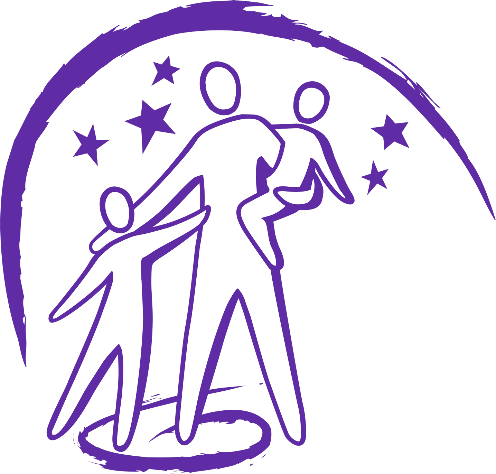 ConfidentialThis notebook contains confidential information- please do not look through. If found, call                                                              for its return.  Thank You!PHI